Variabilní symbol:Variabilní symbol:Variabilní symbol:Variabilní symbol:Variabilní symbol:Variabilní symbol:Variabilní symbol:Variabilní symbol:Variabilní symbol:Variabilní symbol:Variabilní symbol:Variabilní symbol:Variabilní symbol:Variabilní symbol:Variabilní symbol:Variabilní symbol:Variabilní symbol:Variabilní symbol:Variabilní symbol:8305483054DodavatelDodavatelIČOIČO7121980371219803DIČDIČCZ71219803CZ71219803Druh dodávkyDruh dodávkyDruh dodávkyDruh dodávky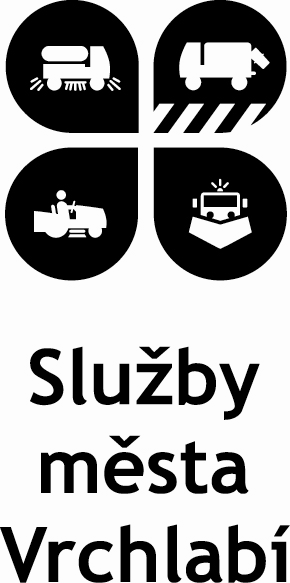 Služby města Vrchlabí,Služby města Vrchlabí,Služby města Vrchlabí,Služby města Vrchlabí,Služby města Vrchlabí,Služby města Vrchlabí,Služby města Vrchlabí,Služby města Vrchlabí,Konstantní symbolKonstantní symbolKonstantní symbolKonstantní symbol0308030803080308příspěvková organizacepříspěvková organizacepříspěvková organizacepříspěvková organizacepříspěvková organizacepříspěvková organizacepříspěvková organizacepříspěvková organizaceSmlouva-objednávkaSmlouva-objednávkaSmlouva-objednávkaSmlouva-objednávkaJihoslovanská 441Jihoslovanská 441Jihoslovanská 441Jihoslovanská 441Jihoslovanská 441Jihoslovanská 441Jihoslovanská 441Jihoslovanská 441OdběratelOdběratelIČO2765062627650626DIČCZ27650626CZ27650626CZ27650626CZ27650626543 01  Vrchlabí543 01  Vrchlabí543 01  Vrchlabí543 01  Vrchlabí543 01  Vrchlabí543 01  Vrchlabí543 01  Vrchlabí543 01  VrchlabíAmenity Resorts s.r.o.Amenity Resorts s.r.o.Amenity Resorts s.r.o.Amenity Resorts s.r.o.Amenity Resorts s.r.o.Amenity Resorts s.r.o.Amenity Resorts s.r.o.Amenity Resorts s.r.o.Amenity Resorts s.r.o.Amenity Resorts s.r.o.Bankovní spojeníBankovní spojeníKomerční bankaKomerční bankaKomerční bankaKomerční bankaKomerční bankaKomerční bankaKomerční bankaKomerční bankaRatajova 1113/8Ratajova 1113/8Ratajova 1113/8Ratajova 1113/8Ratajova 1113/8Ratajova 1113/8Ratajova 1113/8Ratajova 1113/8Ratajova 1113/8Ratajova 1113/8Číslo účtuČíslo účtu8724601/01008724601/01008724601/01008724601/01008724601/01008724601/01008724601/0100IBANIBANCZ83 0100 0000 0000 0872 4601CZ83 0100 0000 0000 0872 4601CZ83 0100 0000 0000 0872 4601CZ83 0100 0000 0000 0872 4601CZ83 0100 0000 0000 0872 4601CZ83 0100 0000 0000 0872 4601CZ83 0100 0000 0000 0872 4601CZ83 0100 0000 0000 0872 460114800  Praha-Kunratice14800  Praha-Kunratice14800  Praha-Kunratice14800  Praha-Kunratice14800  Praha-Kunratice14800  Praha-Kunratice14800  Praha-Kunratice14800  Praha-Kunratice14800  Praha-Kunratice14800  Praha-KunraticeSWIFTSWIFTKOMBCZPPXXXKOMBCZPPXXXKOMBCZPPXXXKOMBCZPPXXXKOMBCZPPXXXKOMBCZPPXXXKOMBCZPPXXXKOMBCZPPXXX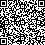 Datum splatnostiDatum splatnostiDatum splatnostiDatum splatnostiDatum splatnostiDatum splatnosti15.07.202315.07.202315.07.2023PříjemcePříjemcePříjemcePříjemcePříjemceForma úhradyForma úhradyForma úhradyBankovním převodemBankovním převodemBankovním převodemBankovním převodemBankovním převodemBankovním převodemDatum vystavení fakturyDatum vystavení fakturyDatum vystavení fakturyDatum vystavení fakturyDatum vystavení fakturyDatum vystavení fakturyDatum vystavení faktury15.06.202315.06.2023StřediskoStřediskoStřediskoStřediskoStřediskoDen uskutečnění zdan. plněníDen uskutečnění zdan. plněníDen uskutečnění zdan. plněníDen uskutečnění zdan. plněníDen uskutečnění zdan. plněníDen uskutečnění zdan. plněníDen uskutečnění zdan. plnění15.06.202315.06.2023QR PlatbaQR PlatbaQR PlatbaSpecifikaceMnožstvíMJMJCena/MJCena bez DPHSazbaDPHCena s DPHbez DPHbez DPHcelkemDPH %celkemcelkemFakturujeme VámFakturujeme VámFakturujeme VámFakturujeme VámFakturujeme VámFakturujeme VámFakturujeme VámFakturujeme Vámsvoz kontejner 1100l Šp. Mlýn2ks27 900,0055 800,002111 718,0067 518,00svoz kontejner 1100l Šp. Mlýn  měsíc6ks2 325,0013 950,00212 929,5016 879,50Daň je vypočtena ze základu daně.Daň je vypočtena ze základu daně.Daň je vypočtena ze základu daně.Daň je vypočtena ze základu daně.Daň je vypočtena ze základu daně.Daň je vypočtena ze základu daně.Daň je vypočtena ze základu daně.Daň je vypočtena ze základu daně.Daň je vypočtena ze základu daně.Daň je vypočtena ze základu daně.Daň je vypočtena ze základu daně.Rekapitulace DPHRekapitulace DPHRekapitulace DPHRekapitulace DPHRekapitulace DPHCena bez DPHDPHDPHDPHCena celkemZákladní sazbaZákladní sazbaZákladní sazbaZákladní sazba69 750,0014 647,5014 647,5014 647,5084 397,50Faktura celkem včetně DPH:Faktura celkem včetně DPH:Faktura celkem včetně DPH:Faktura celkem včetně DPH:Faktura celkem včetně DPH:CZK84 397,5084 397,50Přijaté zálohy:Přijaté zálohy:Přijaté zálohy:Přijaté zálohy:CZK0,000,00Celková částka k úhradě:Celková částka k úhradě:Celková částka k úhradě:Celková částka k úhradě:CZK84 397,5084 397,50